Formular de înscriereLa masa rotundă intitulată“Noaptea Cercetătorilor Europeni- eveniment de popularizare a științei” organizată  în cadrul proiectului „Dezvoltarea capacității de inovare și creșterea impactului cercetării de excelență la UAIC”6 noiembrie 2020Termen limită de înscriere: 6 noiembrie 2020, ora 10.Pentru validarea înscrierii, vă rugăm să trimiteţi acest formular completat pe adresa diana.lina@uaic.ro.Ora și locul desfășurării evenimentului:Începând cu ora 11, online pe platforma ZOOM. Id-ul pentru acces va fi trimis participanților în timp util.Semnătură participant,              .....................................“Acest proiect este finanțat de Ministerul Cercetării și Inovării prin Programul 1 – Dezvoltarea sistemului național de cercetare-dezvoltare, Subprogram 1.2 – Performanță instituțională- Proiecte de finanțare a excelenței în CDI, Contract nr.34PFE/19.10.2018” 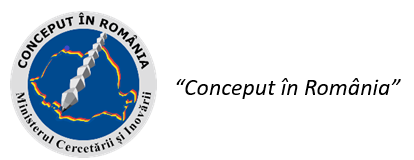 Coordonate participantCoordonate participantNume și prenumeTitulatura / Grad academic/grad profesional/Departament/FacultateEmailTelefon (preferabil mobil)